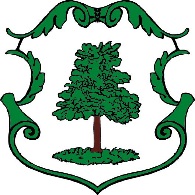 MĚSTO JILEMNICEObecně závazná vyhláška č. 4/2015,kterou se mění obecně závazná vyhláška č. 3/2015, o zabezpečení místních záležitostí veřejného pořádku, a obecně závazná vyhláška č. 5/2006, o zabezpečení veřejného pořádku, ve znění obecně závazné vyhlášky č. 3/2015, o zabezpečení místních záležitostí veřejného pořádkuZastupitelstvo města Jilemnice se na svém zasedání dne 16. prosince 2015 usnesením č. 91/15 usneslo vydat na základě zákonného zmocnění vyplývajícího z ust. § 24 odst. 2 zákona č. 246/1992 Sb., 
na ochranu zvířat proti týrání, ve znění pozdějších předpisů, z ust. § 10 písm. a), c) a d) ve spojení s ust. § 84 odst. 2 písm. h) zákona č. 128/2000 Sb., o obcích (obecní zřízení), ve znění pozdějších předpisů, tuto obecně závaznou vyhlášku (dále jen „vyhláška“):Čl. 1
Změnová ustanoveníObecně závazná vyhláška č. 3/2015, o zabezpečení místních záležitostí veřejného pořádku (dále jen „obecně závazná vyhláška č. 3/2015“), se mění takto:v nadpisu čl. 4 obecně závazné vyhlášky č. 3/2015 se slovo „se“ nahrazuje slovem „ze“,v Příloze obecně závazné vyhlášky č. 3/2015 se v části „Veřejná prostranství, na nichž se zakazuje konzumace alkoholických nápojů a žebrání“ vypouští ustanovení písm. r), tj. text „r) vlaková zastávka a veřejná prostranství v okruhu do 100 m od ní.“, a v ustanovení písm. p) se čárka na konci textu nahrazuje tečkou.Ostatní ustanovení obecně závazné vyhlášky č. 3/2015 včetně její Přílohy zůstávají nezměněna.Obecně závazná vyhláška č. 5/2006, o zabezpečení veřejného pořádku, ve znění obecně závazné vyhlášky č. 3/2015 (dále jen „obecně závazná vyhláška č. 5/2006“), se mění takto: v čl. 1 odst. 2 obecně závazné vyhlášky č. 5/2006 se vypouští část znějící „vlaková nádraží v Jilemnici (část ppč. 2254/1 v k. ú. Jilemnice ohraničená ulicí nádražní a železnicí) a v Hrabačově (části ppč. 815/25 a 1097 v k. ú. Hrabačov ohraničené ulicí Jizerskou a železnicí),“.Ostatní ustanovení obecně závazné vyhlášky č. 5/2006 zůstávají nezměněna.Čl. 2
ÚčinnostTato vyhláška nabývá účinnosti patnáctým dnem po dni jejího vyhlášení.…………………………					…………………………	Vladimír Vinklář					       Ing. Jana Čechová
	    místostarosta							starostkaVyvěšeno na úřední desce dne:Zveřejnění vyhlášky bylo shodně provedeno na elektronické úřední desce.Sejmuto z úřední desky dne: